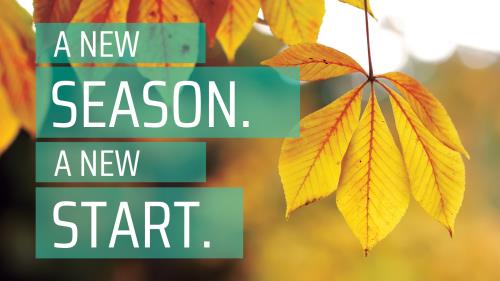 John 14:12-141.	Get a Vision for a Greater Purpose; v12What did Jesus Mean by Greater Things?Greater Things are not about our Comfort or BenefitWhat Are the Greater Things?•	The Greater Work is Salvation•	When Jesus walked out of the tomb, the word Impossible was removed from our vocabulary•	The primary work Jesus did was to Seek and Save those who were lost; Luke 19:102.	Stand on His Great Promise; v13-14Jesus promises to do Greater Things through You and MeThere are No limits; we can be His arms and feet any Time and any PlaceWe are to do Greater Things so the Son may bring Glory to the FatherWhen we Ask according to God’s will, God promises to make it Happen3.	Be Willing to Pay a Great Price (Are you willing to make the)Commitment?Surrender?Sacrifice?4.	Receive Great Power; v14When you are willing to pay the price of Commitment, Surrender and Sacrifice, there is No Limit to what Jesus will do in and through youYou will be asking for God’s Power to be used for His PurposeHonolulu Assembly of God  January 1, 2023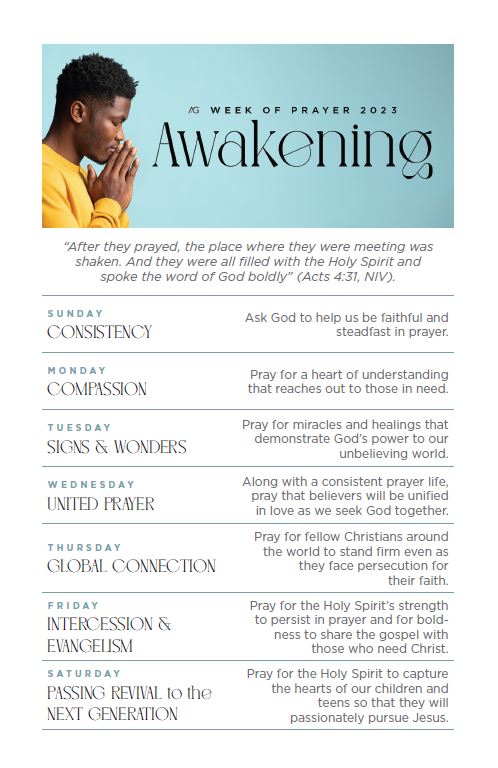 